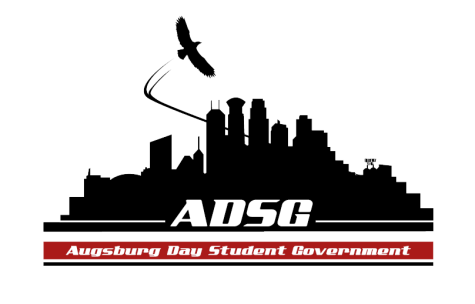 Augsburg Day Student Government MinutesFebruary 5th, 2014
Marshall Room 6:00 PMDay Student Government members present: Executive board: Riley Hunter, Ibrahim Al-Hajiby, Lobar Tursunova, Ahmed Musallam, Brad St. Aubin, Dua Saleh, Duina Hernandez, Amber Nguyen, Michael FettingSenate: Nancy Lor, Mohamed Safi, Julia Laden, Lyle Nyberg, Nicole Krenz, Elise Hinderliter, Thomas Kukowski, Tyler Ellefson, Vincent Henry, Koal Williams, Reies Romero,Vision Bagonza, Cristian Baca, Hannah Thiry, Dan Medin, Bram Oosterlee, Michael Leroy, Amineh SafiDay Student Government members absent: Guests: Michael Grewe, Joanne Reeck-Irby, Kim Chisholm Call to OrderRoll Call – name, position, your preferred pronoun?Share Puppy – Ahmed LobarAdoption of the AgendaErase AASA from the soapbox
Under PR Committee – taking ADSG members picture
Agenda has been adopted. SoapboxProfessor Joe Underhill (Wind Energy Fee update, Governance Task Force) $17.50 per semester for day students for wind energy feeCreation of a designated fund – that was a big deal – name: wind energy feeNow we need a new name for the fund, carbon reduction? – now this is a question for ADSG – suggest namesWhat is the specific purpose? - decrease the carbon footprint of our college Students voted to pay this money, so now the students have a say of how the money is spentEmail prof Underhill with name suggestions or we collectively decide on the name togetherUntil now we have been working with Applied energy solutions – they offered a lot of things and installments for our campusProjects are ready to go, now we need the funds in placeEnvironmental stewardship committee does the carbon footprint analysis every year – with their help this project will continue going Talking directly to the President will help if you want to implement solar component in CSBR, building itself is already expensive, but they are trying to make it greenAASA (Augsburg Asian Student Association)AISA (Augsburg Indigenous Student Association) Questions from the Senate: Mohammed: how many general members do you have? And how many first years?Amber: what are your plans and goals with first years?Reis: would you consider incorporating breakdancing at the PowWow?Vision: are you currently commissioned?Michael: how many people come to your general meetings?Lyle: how do you publicize and advertise your events?Dua: how many American Indian students attend the meetings?Kim: do you have ways of reaching out to the WEC students?Vision: how are your events spread out throughout the year?Cristian: what is the future for you? How do you plan on expanding the group?Dua: do you have strong ties with other student groups?ALAS (Augsburg Latin American Students)Questions from the Senate: Michael: can we have a close look at your budget?Vision: are you a commissioned group?Hannah: what is the first year students’ rate involvement?ECHO (The official student newspaper of Augsburg College)Questions from the Senate: Reis: how many writers do you currently have? Out of the 15 how many are people of color, and is it gender balanced?Nancy: how many first-years have written for the ECHO?Amineh: how do you plan to involve outside/more members?Bram: do you think that increasing competitive writing will impact the contribution of the members?Ahmed: It will be great to connect with the CLASS office and advertise ECHO thereAmber: there has been a lot of good changes happening to the ECHO, I have been reading it since I came to Augsburg, I encourage everyone to read the ECHO newspaperQSU (Queer and Straight in Unity)Questions from the Senate: Lyle: what was your budget like?Amber: how much money are you asking for next year?Riley: prioritizing budged for commissioning, have you had problems with grant requests?Ibrahim: how do you benefit the Augsburg community when traveling (conferences)?Nancy: how many active members do you have?Kim: do you have any WEC members? Nancy: how many first years will join you next year do you think?Thomas makes a motion to have a 5 minute-break, Nancy seconded, the motion has failed 1 in favor, 11 opposed, 5 abstained.SPS (Society of Physics Students) Questions from the senate:Ibrahim: how much did you ask for last year? And how much this year?Elise: what is the overall advertising towards women? Because most of the STEM members are women…are you accessible toward the students with other majors?Michael: could you send me the spreadsheets of budget?Nancy: where do you hold your biweekly meetings?Vision: apart from the holiday party, are there other events involving other student groups?Riley: special events and outside events? What are those?Reis: would you be willing teaching the youth about physics?Dua: could you speak about the students’ people of color involvement? Thomas makes a motion to have a 5-minute brake, the motion has been approved 10 in favor, 7 opposed, 1 abstainedApproval of Previous MinutesUnfinished BusinessNew BusinessConfirm Constitutional Changes Riley moves to approve these changes, Reis seconds, 14 in favor, 0 opposed, 3 abstainedAnnouncementsPresident:Vice President: Today was very successful, thank you for coming!Stud Gov office: should only be used by members!Committee chairs: thanks for sending the updates, send them in a Word document pleaseFinance Committee:Approved 2 grant requests this weekOne more post-poned grant request still to be looked atStudents Concerns Committee:Meeting Jesse Cashman and Ann Garvey – I encourage ALL ADSG members to comeToday we advertised the 95 ThesisPR Committee:Taking our general picture NOWRequest: make an ADSG banner for tablingIf you are a PR member – get the flyers and hand them out throughout this whole weekWebsite is still in progressElections Committee:Last week we met, march 12 is the election day, petitions due 2 weeks before the elections dayIf you want help us table, please come and talk to usConstitution Committee:Thanks for approving the changesChartering and Commissioning Committee:Thanks for sticking thru the commissioning process Senators: Mohamed: what can we do about the broken chairs in the Urness computer lab? – email the techdeskDan: thanks for participating at the all-nighterExecutive Board:Amber: come to our ASAC meeting on Sunday at 8pm (especially volunteers). Please LOCK our office!!!!!!!!Duina: SRJ discussion 3-5pm in old main tomorrowAhmed: Election committee accepts help from anyone Dua: Feb 11 panel discussion on colorism at 6:30pm in Marshall roomRiley: thank you all for asking questions! Be sure to speak up, it is very important! Riley moves to approve to have pizza for our next long meeting, Thomas seconded, the motion has been approved 16 in favor, 0 opposed, 1 abstained. Advisers:Augsburg leadership awards are open thru march 7, please nominate the candidates Adjournment: - 8:48pm